HAMZA 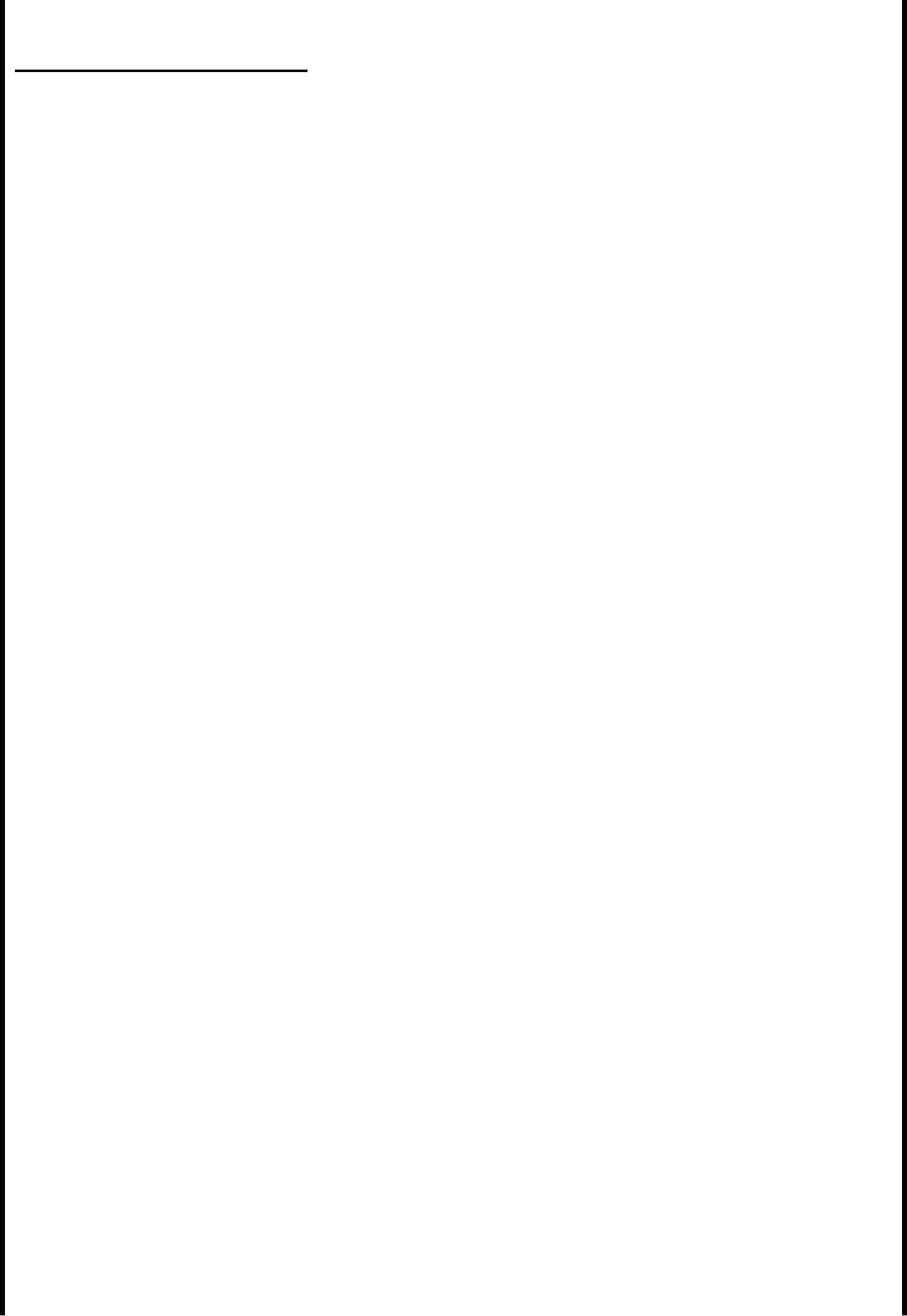 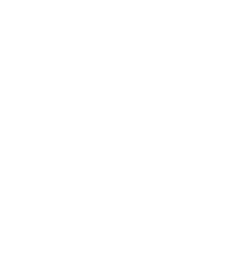 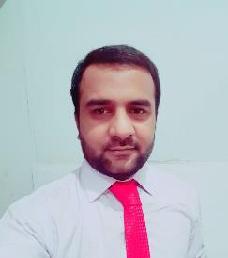 Email: hamza-397414@gulfjobseeker.com D.O.B: December 18, 1995Nationality:	PakistaniReligion:	IslamVisa Status:	Visit Visahave 4 Years’ experience of Accounts,Office Administration, Documents Controller & Data Entry Supervisor.Experienced in processing enquiries from the customer face to face.Entrepreneurial thinker who works well independently or a part of a team.Strongly commercial with excellent communication and influencing skills.Can multi- task & work under pressure to meet deadlines without sacrificing quality of output.Professional Experience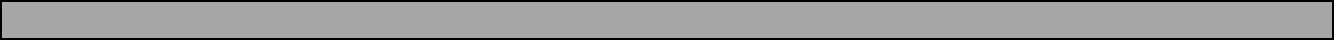 In Dubai, United Arab Emirates.6 Months of Experience as Warehouse Supervisor.Maintaining and overseeing inventory and supplies by receiving, storing, and delivering itemsResponsible for ensuring the highest quality of the work and maximizing productivity of our warehouse.Scheduling Material Deliveries and Shipments.Plans and performs work that involves ordering, receiving, inspecting, returning, unloading, shelving, packing, labeling, pricing, delivering,Maintaining a perpetual inventory of office supplies, and various types of equipment.Ghauri Tyre & Tube PVT LTD. Lahore, Pakistan.3 Years of Experience in Oracle, SAP, ERP as Accounts Executive.Managing the Accounts Payable & ReceivableHandling All Stock and Client InvoicingManaging All Expenses & PayrollsDocuments financial transactions by entering account informationMaintains customer confidence and protects operations by keeping financial information confidential.Handle monthly, quarterly and annual closingsPanther Tyre & Tube PVT LTD. Lahore, Pakistan.1 Year of Experience as Office Administrator.Management of office equipment.Maintaining a clean and enjoyable working environment.Handling external or internal communication or management systems.Managing clerical or other administrative staff.Organizing, arranging and coordinating meetings.Sorting and distributing incoming and outgoing pos.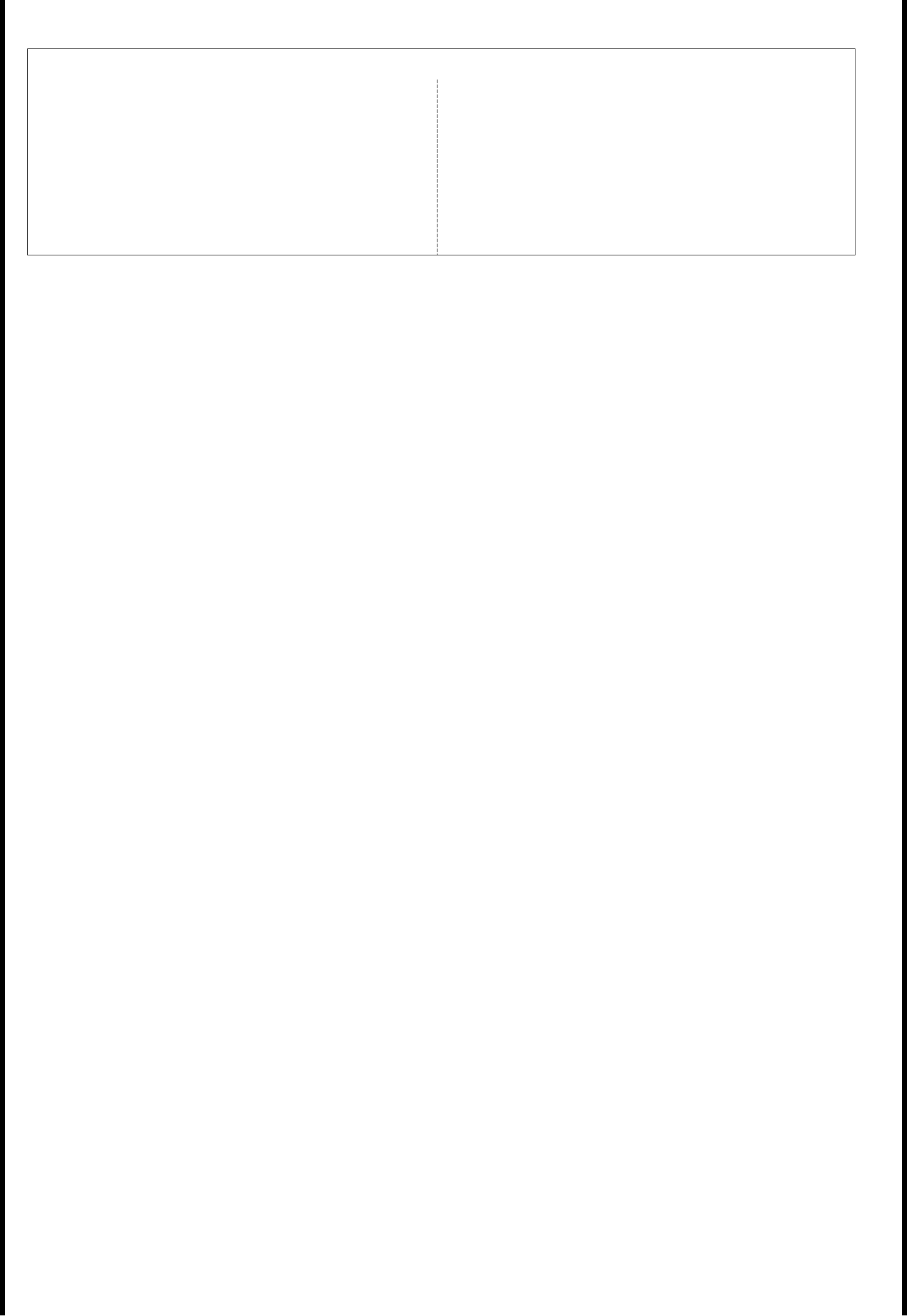 Computer experience including data entry.Clear understanding of the Internet and its toolsWell known about Computer Parts. *Knowledge of Word, Excel and Windows based applications and internet usage.Passionate to work in team.Solution Oriented approachGood communication on phone.Front desk dealing.Willingness to take on extra responsibility.I am capable of working with the all nationalities.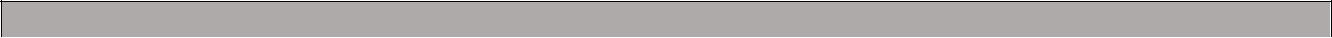 LanguageStrong communication skills in English, Urdu, Hindi, Punjabi,All the information stated above is true in its entirety, and I shall be held solely responsible for any discrepancies thereof. Documentary evidences and references will be provided on request.Regards(HAMZA)Computer SkillsOther SkillsDegreeBoard / InstituteBachelor in Commerce (BCOM)Allama Iqbal Open University, Lahore PakistanIntermediate in Commerce (ICOM)Lahore Board, PakistanMatricLahore Board, Pakistan